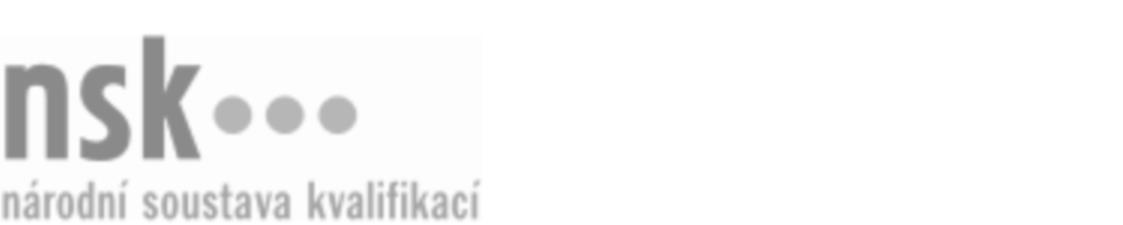 Kvalifikační standardKvalifikační standardKvalifikační standardKvalifikační standardKvalifikační standardKvalifikační standardKvalifikační standardKvalifikační standardSlévárenský technik modelář / slévárenská technička modelářka (kód: 21-037-M) Slévárenský technik modelář / slévárenská technička modelářka (kód: 21-037-M) Slévárenský technik modelář / slévárenská technička modelářka (kód: 21-037-M) Slévárenský technik modelář / slévárenská technička modelářka (kód: 21-037-M) Slévárenský technik modelář / slévárenská technička modelářka (kód: 21-037-M) Slévárenský technik modelář / slévárenská technička modelářka (kód: 21-037-M) Slévárenský technik modelář / slévárenská technička modelářka (kód: 21-037-M) Autorizující orgán:Ministerstvo průmyslu a obchoduMinisterstvo průmyslu a obchoduMinisterstvo průmyslu a obchoduMinisterstvo průmyslu a obchoduMinisterstvo průmyslu a obchoduMinisterstvo průmyslu a obchoduMinisterstvo průmyslu a obchoduMinisterstvo průmyslu a obchoduMinisterstvo průmyslu a obchoduMinisterstvo průmyslu a obchoduMinisterstvo průmyslu a obchoduMinisterstvo průmyslu a obchoduSkupina oborů:Hornictví a hornická geologie, hutnictví a slévárenství (kód: 21)Hornictví a hornická geologie, hutnictví a slévárenství (kód: 21)Hornictví a hornická geologie, hutnictví a slévárenství (kód: 21)Hornictví a hornická geologie, hutnictví a slévárenství (kód: 21)Hornictví a hornická geologie, hutnictví a slévárenství (kód: 21)Hornictví a hornická geologie, hutnictví a slévárenství (kód: 21)Týká se povolání:Technolog výroby a zpracování kovů a jejich slitinTechnolog výroby a zpracování kovů a jejich slitinTechnolog výroby a zpracování kovů a jejich slitinTechnolog výroby a zpracování kovů a jejich slitinTechnolog výroby a zpracování kovů a jejich slitinTechnolog výroby a zpracování kovů a jejich slitinTechnolog výroby a zpracování kovů a jejich slitinTechnolog výroby a zpracování kovů a jejich slitinTechnolog výroby a zpracování kovů a jejich slitinTechnolog výroby a zpracování kovů a jejich slitinTechnolog výroby a zpracování kovů a jejich slitinTechnolog výroby a zpracování kovů a jejich slitinKvalifikační úroveň NSK - EQF:444444Odborná způsobilostOdborná způsobilostOdborná způsobilostOdborná způsobilostOdborná způsobilostOdborná způsobilostOdborná způsobilostNázevNázevNázevNázevNázevÚroveňÚroveňOrientace v metodice zpracování technologického postupu výroby modelového zařízeníOrientace v metodice zpracování technologického postupu výroby modelového zařízeníOrientace v metodice zpracování technologického postupu výroby modelového zařízeníOrientace v metodice zpracování technologického postupu výroby modelového zařízeníOrientace v metodice zpracování technologického postupu výroby modelového zařízení44Kontrola dodržování technologických postupů a bezpečnostních předpisů při výrobě modelových zařízeníKontrola dodržování technologických postupů a bezpečnostních předpisů při výrobě modelových zařízeníKontrola dodržování technologických postupů a bezpečnostních předpisů při výrobě modelových zařízeníKontrola dodržování technologických postupů a bezpečnostních předpisů při výrobě modelových zařízeníKontrola dodržování technologických postupů a bezpečnostních předpisů při výrobě modelových zařízení44Technická příprava výroby modelových zařízeníTechnická příprava výroby modelových zařízeníTechnická příprava výroby modelových zařízeníTechnická příprava výroby modelových zařízeníTechnická příprava výroby modelových zařízení44Orientace ve slévárenské technologiiOrientace ve slévárenské technologiiOrientace ve slévárenské technologiiOrientace ve slévárenské technologiiOrientace ve slévárenské technologii33Orientace v systémech a standardech jakostiOrientace v systémech a standardech jakostiOrientace v systémech a standardech jakostiOrientace v systémech a standardech jakostiOrientace v systémech a standardech jakosti44Provádění kontroly ekonomické výroby modelových zařízeníProvádění kontroly ekonomické výroby modelových zařízeníProvádění kontroly ekonomické výroby modelových zařízeníProvádění kontroly ekonomické výroby modelových zařízeníProvádění kontroly ekonomické výroby modelových zařízení44Slévárenský technik modelář / slévárenská technička modelářka,  28.03.2024 17:27:45Slévárenský technik modelář / slévárenská technička modelářka,  28.03.2024 17:27:45Slévárenský technik modelář / slévárenská technička modelářka,  28.03.2024 17:27:45Slévárenský technik modelář / slévárenská technička modelářka,  28.03.2024 17:27:45Strana 1 z 2Strana 1 z 2Kvalifikační standardKvalifikační standardKvalifikační standardKvalifikační standardKvalifikační standardKvalifikační standardKvalifikační standardKvalifikační standardPlatnost standarduPlatnost standarduPlatnost standarduPlatnost standarduPlatnost standarduPlatnost standarduPlatnost standarduStandard je platný od: 21.10.2022Standard je platný od: 21.10.2022Standard je platný od: 21.10.2022Standard je platný od: 21.10.2022Standard je platný od: 21.10.2022Standard je platný od: 21.10.2022Standard je platný od: 21.10.2022Slévárenský technik modelář / slévárenská technička modelářka,  28.03.2024 17:27:45Slévárenský technik modelář / slévárenská technička modelářka,  28.03.2024 17:27:45Slévárenský technik modelář / slévárenská technička modelářka,  28.03.2024 17:27:45Slévárenský technik modelář / slévárenská technička modelářka,  28.03.2024 17:27:45Strana 2 z 2Strana 2 z 2